Pour l'été, 35 maillots de bain ridicules donc indispensables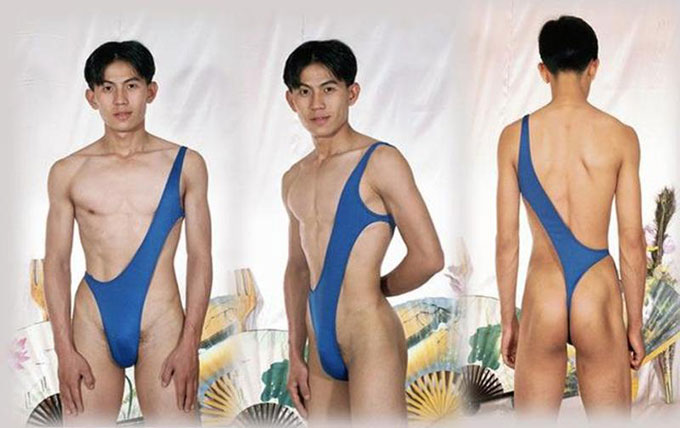 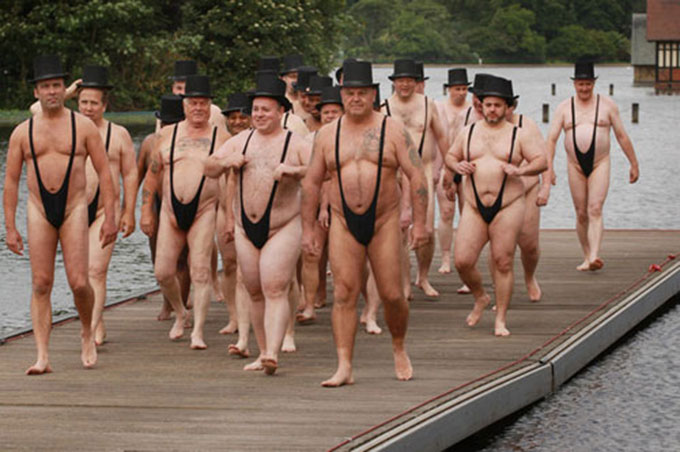 